Муниципальное бюджетное образовательное учреждение дополнительного образования детей«Гатчинский Дом детского творчества»Конспект открытого занятияна тему: «Масленица»Творческое объединение: «Продленка»Возраст учащихся: 9-11 летГод обучения: второйРазработала: педагог дополнительного образованияЕлисеева Наталья Вячеславовна2015 г.г. ГатчинаТема открытого занятия: «Масленица».Дата проведения: 27 февраля 2015 года.Место проведения: Гатчинский ДДТПродолжительность занятия: 2 учебных часаТип занятия: комбинированноеФорма занятия: учебное занятиеФорма организации работы: групповаяОборудование, материалы и инструменты: - цветная бумага- клей – карандаш- ножницы- карандаш- фломастеры- шаблоны- мультимедийный проектор- экран- палки – моталки- бумажные комочки (снежки)Цель занятия: Приобщение обучающихся к народным традициям и обычаям. Познакомить с праздником Масленица.Задачи:- Выявить и расширить знания учащихся о празднике Масленица. - Формировать уважение к традициям русского народа.- Научить детей изготавливать поделку масленица.- Развивать познавательный интерес обучающихся, творческое воображение.- Поиграть в подвижные масленичные игры.- Воспитывать аккуратность. Ход занятия.Организационная часть (5мин).1.1. Приветствие.- Добрый день, ребята! Я рада снова видеть вас. 1.2.  Проверка готовности к занятию.2. Основная часть (80 мин).2.1.  Выявление знаний учащихся по теме.- Ребята, заканчивается зима и приближается  веселый, большой праздник. Какой? (Масленица). Что это за праздник? (ответы детей)- Когда отмечается этот праздник? 2.2.  Сообщение цели занятия.- Ребята, сегодня мы с вами поговорим о русском народном празднике Масленица, изготовим поделку из бумаги Масленицу и даже поиграем в масленичные игры.Давайте наглядно вспомним о Масленице, посмотрим презентацию.2.3. Просмотр презентации «Масленица».Согласно легенде, Масленица родилась на севере, отцом ее был Мороз. Однажды в самое печальное и суровое время человек заметил ее, прячущуюся за огромными сугробами, и призвал помочь людям, согреть и развеселить их. Масленица пришла, но не той хрупкой девушкой, которая пряталась в лесу, а здоровой, пышнотелой женщиной с румяными щеками, коварными глазами и хохотом. В народе ее прозвали тридцати братьев сестрою, сорока бабушек внучкой, трех матерей дочкой.  Масленица стала синонимом самого широкого, безбрежного разгула. Она называлась «веселой», «широкой», «обжорной», «разорительницей», «честной», «барыней – Масленицей», «госпожой Масленицей». Веселая, изобильная жизнь называется Масленицею: не житье, а Масленица. Масленица не имеет точного календарного времени, а является неделей, предшествующей Великому посту. Масленица – это празднование наступающей весны, прощание с зимой. В это время телились коровы, в сельских домах – много коровьего молока, из которого делали сливочное масло. Слово «масло» раньше произносили иначе – мазало, то, что мажут на блин. Отсюда и происходит название праздника МАСЛЕНИЦА. Раньше Масленица праздновалась в день весеннего равноденствия (24 марта), когда день равен ночи. Только немного позже стали праздновать Масленицу в конце февраля, начале марта. Мазало или масло в этом случае было символом достатка, нового богатого и сытого года. Блины на Масленицу также были земным отражением солнца. Блин – как маленькое солнце – круглый и горячий. Смазать блин маслом – значит поднести дар солнцу, задобрить его. Так же, как в наши дни, первую половину января Россия предаётся празднику, так и в древности наши предки с размахом встречали Новый год, только в начале весны. Отсюда и сжигание чучела зимы, хороводы, костры и прочие отголоски языческого прошлого. Раньше масленицу называли КОМОЕДИЦЫ. Ком – это лепешки из гороховой муки, которые женщины пекли на масленицу. Сегодня они называются блинами и пекутся из пшеничной, ржаной, гречишной, ячменной, овсяной муки. Интересно происхождение выражения первый блин комом – в современном языке это однозначно – ком, неудача, первый блин получился комком. Но раньше это означало не как, а кому блин, то есть комам – умершим предкам.Выражение «первый блин комом» изначально было другим и совсем не означало скомканный неполучившийся  блин. Правильно — «Первый блин — Комам». Комами на Руси называли медведей, которые были покровителями рода, их уважали, боялись и задабривали. Как раз с наступлением весны, чтобы задобрить просыпающегося мишку, ему несли в лес и оставляли первый блин. Есть русская сказка про болтливую бабу, которую мужик привёл в лес, а в нём ветки унизаны блинами… Вот это про те самые блины, которыми угощали Комов. И полностью эта присказка звучит так: "Первый блин — Комам, блин второй — знакомым, третий блин — родне, а четвертый — мне!"
Слово блин общеславянское. В украинском языке существует млинець, в болгарском –млин. Млин – это жернов в ветряных мельницах, круглый камень, который путём трения о другой такой же плоский, но лежащий неподвижно, истирал зёрна злаков, превращая их в муку. Блин-млин это слова из терминологии мельничного ремесла, которое у славян было одним из центральных. Во французском языке мельницу называют moulin, в немецком – Mühle, в итальянском – mulino, а в английском – mill, то есть, тоже схоже с млин.С Масленицей и родилось множество пословиц и поговорок. Например,Блины брюху не порча.
 Блин – не клин, брюха не расколет.
 На горах покататься, в блинах поваляться. 
  Блин добро не один.Масленичная неделя называется карнавалом.Каждый день масленичной недели имеет свое название:Понедельник – встречаВторник – заигрыш Среда – лакомкаЧетверг – разгул, перелом, четверток широкийПятница – тещины вечераСуббота – золовкины посиделкиВоскресенье – прощеный день, проводы, прощанье, целовальникВСТРЕЧАПервый блин в понедельник не ели, оставляли для душ усопших; его выносили на крыльцо со словами: 'Честные покойнички наши, вот для ваших душ блинок!' - или отдавали нищим, чтобы они помолились за упокой. В этот день из соломы делали чучело Масленицы, надевали на него старую женскую одежду, насаживали это чучело на шест и с пением возили на санях по деревне. Затем Масленицу ставили на снежной горе, где начиналось катание на санях.В деревне начинаются гулянья: открываются балаганы, где игрушечные Петрушки разыгрывают шуточные представления, молодежь мастерит качели, водит хороводы, все шутят, веселятся, поют песни.Широкая Масленица — Сырная неделя! 
Ты пришла нарядная к нам Весну встречать. 
Печь блины и развлекаться будем всю неделю, 
Чтоб Зиму студёную из дому прогнать! 
Утро… ПОНЕДЕЛЬНИК… Наступает «ВСТРЕЧА». 
Яркие салазки с горочек скользят. 
Целый день веселье. Наступает вечер… 
Накатавшись вволю, все блины едятЗАИГРЫШВторой день масленицы означал начало игр, катания на санках, народные гулянья. В некоторых деревнях в центре поселения проводили театрализованные представления со скоморохами, с петрушкой, ряженными. По улицам ходили люди, переодетые в костюмы  и маски. В деревнях сооружали ледяные горки, с которых катались и дети, и взрослые. На заигрыши с утра девицы и молодцы ходили в гости - покататься на горах, поесть блинов. В этот день парни искали невест, а девицы – женихов.В богатых домах к этому дню строили во дворах домов горки, а от дома к дому ходили "позыватки" - люди, через которых хозяева того или иного дома приглашали друзей к себе в гости. Позываток встречали с почетом, угощали блинами и вином, прося кланяться хозяину и хозяйке с детками и всеми домочадцами. Гостей принимали-встречали у ворот, у крыльца. После угощения отпускали покататься на горы... Катание на лошадях. Конь с древнейших времен у славян служил символом солнца. Считается, чем лучше украсить сбрую лошади и сани, тем скорее придет весна. Бой с мешками.Масленичное веселье обязательно включает в себя силовые игры. Для боя с мешками огораживают площадку. Мешок держат в одной руке, а другую плотно прижимают к пояснице. Снежный обстрел.Очень веселая зимняя забава для детей и взрослых. Для этого строятся целые зимние городки, с бойницами, щитами и мишенями. Можно разделиться на две команды, а можно сбивать мишени. Взятие снежного городка –одно из главных действ праздника.Ледяной столб.Посреди деревни ставится большой столб, обливают его холодной водой и на обледеневший столб вешают подарки на разном расстоянии. Забраться на него очень сложно, из-за льда руки смельчака постоянно соскакивают.Перетягивание каната.Для такого развлечения нужен только длинный канат, две команды и желание всех перетянуть.«ЗАИГРЫШ» беспечный — ВТОРНИКА отрада. 
Все гулять, резвиться вышли, как один! 
Игры и потехи, а за них — награда: 
Сдобный и румяный масленичный блин! 
ЛАКОМКАОна открывала угощение во всех домах блинами и другими яствами. В каждой семье накрывали столы с вкусной едой, пекли блины, в деревнях вскладчину варили пиво. Повсюду появлялись театры, торговые палатки. В них продавались горячие сбитни (напитки из воды, мёда и пряностей), калёные орехи, медовые пряники. Здесь же, прямо под открытым небом, из кипящего самовара можно было выпить чаю. Считалось, что в Масленицу, а особенно на Лакомку, нужно есть столько, сколько душе угодно, или, как говорили в народе, "сколько раз собака хвостом махнетТут СРЕДА подходит — «ЛАКОМКОЙ» зовётся. 
Каждая хозяюшка колдует у печи. 
Кулебяки, сырники — всё им удаётся. 
Пироги и блинчики — всё на стол мечи!В этот день было принято гадать. Про обычай этого дня появилась пословица: «Выбирай мужа по блинам, а жену по пирогам». Какие блины мужчина предпочитает, таков и его характер. Блины с икрой любят настоящие суровые мужики – такие и жену обеспечат, и хозяйство крепкое держать будут. Но и ласки от такого мужика ждать не стоит. Если суженый предпочитает блины с красной рыбой, то нрав его ласковый, это скорее мечтатель, художник. Такой будет говорить нежности, но хозяйство может прийти в запустение. Блины с творогом любят добрые мужчины. Со сметаной – человек без твёрдого характера, которого легко переубедить. Блины с маслом едят мужчины нежные – такой будет любить-целовать, но домашние дела не шибко любит. С сахаром едят те, кто любит, чтобы детишек было много, а уж жена за ними присмотрит. Самые неприятные кандидаты в мужья – те, кто ест блины с варёными яйцами. Зануды дома и на празднике, домашние и супружеские обязанности выполняют, но как-то из долга. Блины с вареньем любят парни-красавцы, первые на деревне, у всех на виду. Быть женой такого лестно, но муженёк и загулять может.
РАЗГУЛЯЙЧетвёртый день называют «широким четвергом» или «разгуляй-четверг». На этот день приходилась середина масляной гурьбы. В этот день гуляли с утра до вечера, плясали, водили хороводы, пели частушки, устраивались кулачные бои и прочие «мужские веселья». Кулачные бои.Популярная на Руси потеха. Биться можно один на один, а можно стенка на стенку. Не разрешается хватать за одежду и бить лежачего. Задача – обратить противника в бегство или хотя бы заставить отступать.А в ЧЕТВЕРГ — раздольный «РАЗГУЛЯЙ» приходит. 
Ледяные крепости, снежные бои… 
Тройки с бубенцами на поля выходят. 
Парни ищут девушек — суженых своих
ТЕЩИНЫ ВЕЧЕРАВ пятницу, на тещины вечерки зятья угощали матерей своих жен блинами да сладостями. Приглашения же бывали разные: почетные - когда теща со всей своей родней приглашалась к праздничному обеду, или простые - на ужин. Раньше зять должен был вечером лично пригласить тещу, а утром прислать за ней специальных, парадных "позываток". Чем больше оказывалось "званных", тем больше оказывалось теще почестей. Поэтому и говорили, что "у тещи зятек - любимый сынок".ПЯТНИЦА настала — «ВЕЧЕРА у ТЁЩИ»… 
Тёща приглашает зятя на блины! 
Есть с икрой и сёмгой, можно чуть попроще, 
Со сметаной, мёдом, с маслом ели мы
ЗОЛОВКИНЫ ПОСИДЕЛКИНа золовкины посиделки молодая невестка приглашала своих родных к себе. Невестка обязательно должна была дарить заловкам подарки. Также этот день являлся поводом для того, чтобы посидеть в кругу родственников и друзей.Золовка – сестра мужаБлизится СУББОТА — «ЗОЛОВКИ УГОЩЕНИЕ». 
Вся родня встречается, водит хоровод. 
Праздник продолжается, общее веселье. 
Славно провожает Зимушку народ! 
ПРОВОДЫВОСКРЕСЕНЬЕ - Прощеный день - последний день Масленицы Новобрачные ездили по своим родным, одаривали тестя и тещу, сватов и дружек за свадебные подарки. В деревнях жгли костры, но не обычные - из хвороста да поленьев, а из соломы да старых вещей. Бросали в костер все, что в новом году уже не понадобится, чтобы освободиться от всего ненужного. В городах же костры разводили с другой целью - растопить ледяные горы, чтобы уничтожить последнее проявление зимы - холод и лед.У масленичного костра собиралось всегда много народу, было весело, звучало много песен. С Масленицей прощались и в шутку и всерьёз. Подбрасывая солому в огонь, дети усердно повторяли: «Масленица, прощай! А на тот год опять приезжай!» Прощание с Масленицей завершалось в первый день Великого поста - Чистый понедельник, который считали днём очищения от греха и скоромной пищи. Вечером между родными и близкими происходило Прощение: дети кланялись в ноги своим родителям и просили прощения, после них приходили все близкие и родные. Таким образом, люди освобождались от старых обид, накопленных за год, и встречали новый год с чистым сердцем и легкой душой. В воскресенье сжигали чучело, как символ зимы, которая закончилась. А пепел развевали над полями - «на богатый урожай ВОСКРЕСЕНЬЕ светлое быстро наступает. 
Облегчают душу все в «ПРОЩЁНЫЙ ДЕНЬ». 
Чучело соломенное — Зимушку — сжигают, 
Нарядив в тулупчик, валенки, ремень… 

Пышные гулянья Ярмарка венчает. 
До свиданья, Масленица, приходи опять! 
Через год Красавицу снова повстречаем. 
Снова будем праздновать, блинами угощать!Сохранились свидетельства о «царских» празднования масленицы. Например, в 1724 году Пётр Первый решил устроить грандиозный праздник, но морозы помешали огромному маскараду, санному шествию и прочим весельям. Крепкий русский мороз не дал отпраздновать масленицу, лишний раз подтвердив, что изменение сроков масленичной недели - не лучшая идея для праздника.Во время праздника Масленицы во дворце царь сам был заводилой и первым весельчаком. В «освящённом» дворце начался двухдневный пир, при этом гостям запрещалось спать или уходить, и лишь для иностранных гостей сделали исключение и отвели несколько часов для сна, после которого будили и тащили обратно на пир. В 1722 году Пётр Первый устроил грандиозное шествие в Москве, поставив лодки и яхты на сани, и эта процессия прошествовала по Москве на глазах у изумлённой публики. В лодках сидели всё те же проказники: «патриарх», «Бахус», там же был ряженый в костюм Нептуна, восседавший в санях в виде огромной раковины. Завершал процессию большой корабль, на котором ехал царь. Корабль шёл по ветру с распущенными парусами и постоянно палил из пушек, установленных на палубе. Всю конструкцию тянули 15 лошадей.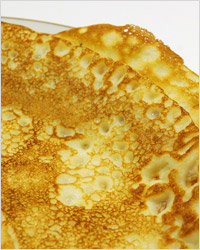 2.4. Физкультминутка.- Ребята, игр на празднике Масленица было много. О каких – то играх мы с вами узнали, в какие – то мы с вами играли. Давайте вспомним несколько игр.2.4.1. Игра «Палки – моталки»2.4.2. Игра «Перетягивание в командах».2.4.3. Перестрелка «снежками».2.5. Практическая работа. Изготовление поделки Масленица.2.5.1. Повторение правил безопасности работы с ножницами.- Ребята, прежде чем приступить к работе давайте повторим правила работы с ножницами. (учащиеся называют правила).2.5.2. Последовательность изготовления поделки.1. Сложить гармошкой два листа красного и желтого цветов.2. Согнуть пополам сложенные гармошки.3. Внутреннюю часть красного листа склеить между собой. Нижняя часть платья готова.4. Желтую гармошку приклеиваем к нижней части платья.5. По шаблону вырезаем два круга (розовый - для лица, желтый – для волос).6. Из желтого круга вырезаем волосы и наклеиваем их на лицо.7. Вырезаем щечки (способом многослойного вырезания) и приклеиваем их на лицо.8. Рисуем рот, глаза, брови и ресницы.9. По шаблону вырезаем платок из красной бумаги и на него наклеиваем лицо.10. Вырезаем кончики платка и наклеиваем их.11. Соединяем голову и наряд.12. По шаблону вырезаем ручки из розовой бумаги и приклеиваем их к рукавам платья.Итоговая часть (5 мин).Выставка детских работ.- Ребята, давайте покажем друг другу свои поделки, и все порадуемся результатам своего труда (выставка работ).- Вам понравились ваши поделки? И мне тоже очень они все понравились, вы выполнили их с любовью, аккуратно, с добрым предпраздничным настроением.3.2.Закрепление знаний.- Подошло к концу наше занятие. Сегодня вы узнали много нового, давайте проверим ваши знания, отгадаем кроссворд.Вопросы:1 – символ достатка, нового богатого и сытого года, означающее то, что мажут на блин (мазало).2 – третий день Масленицы, среда (лакомка)3 – лепешка из гороховой муки, которую пекли женщины на Масленицу (ком).4 – жернов в ветряных мельницах, круглый камень, который путем трения о другой такой же плоский неподвижный камень истирал зерна злаков, превращая их в муку (млин).5 – название Масленицы в период с четверга по воскресенье, в который все хозяйственные работы прекращались, празднования разворачивались во всю ширь (широкая).С Масленицей поздравляем, Веселись, ликуй народ! Солнца, радости желаем, Отмечай весны приход! Пусть с румяными блинами Счастье в дом ваш постучит, Калачами, пирогами Стол вас щедро наградит!- Большое спасибо всем за работу, наше занятие окончено. До свидания!